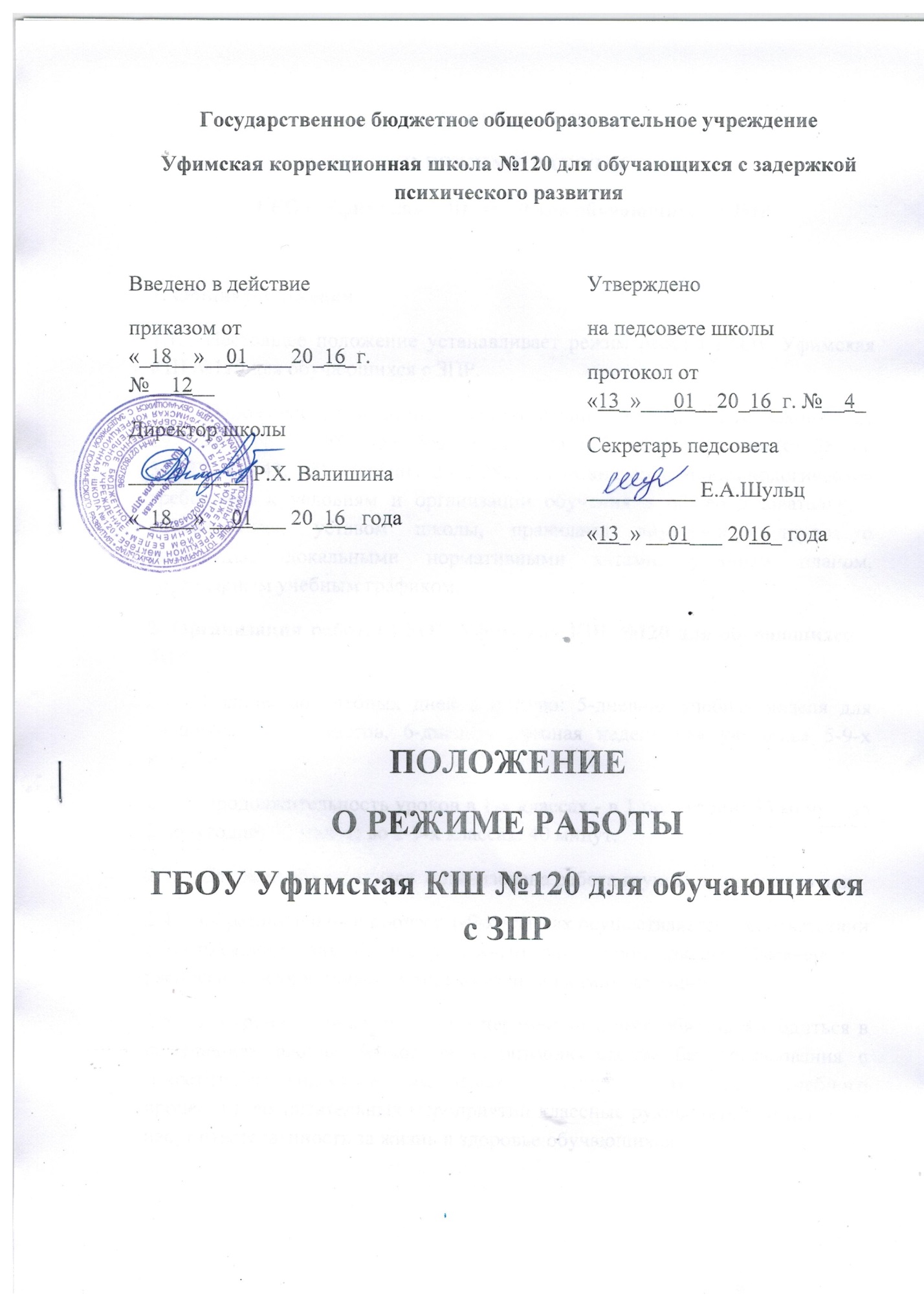 ПОЛОЖЕНИЕО РЕЖИМЕ РАБОТЫГБОУ Уфимская КШ №120 для обучающихся с ЗПР1. Общие положения1.1.	Настоящее положение устанавливает режим работы ГБОУ Уфимская КШ №120 для обучающихся с ЗПР.1.2.	Положение разработано а соответствии с Федеральным законом от 29.12.2012 Ns 273-ФЭ «Об образовании в Российской Федерации» (ст. 28, 30, 34, 37, 41, 43, 48), СанПиН 2.4.2.2821-10 «Санитарно-эпидемиологические требования к условиям и организации обучения в общеобразовательных учреждениях», уставом школы, правилами внутреннего трудового распорядка, локальными нормативными актами, учебным планом, календарным учебным графиком.2. Организация работы ГБОУ Уфимская КШ №120 для обучающихся с ЗПР2.1.	Количество учебных дней в неделю: 5-дневная учебная неделя для учащихся 1-4-х классов, 6-дневная учебная неделя для учащихся 5-9-х классов.2.2.	Продолжительность уроков в 1-х классах - в 1 полугодии: 35 минут, во 2 полугодии: 40 минут; во 2-9-х классах: 40 минут.2.3.	Для всех обучающихся  организована работа группы продлённого дня.2.4.	Образовательный процесс 1-9-х классах осуществляется в соответствии с расписанием занятий, утверждённым директором школы. Изменения в расписание осуществляются только членами администрации.2.5.	Во время учебных занятий и перемен учащиеся обязаны находиться в помещениях школы. Выход за территорию школы без согласования с заместителем директора или педагогом запрещён. Во время учебного процесса и воспитательных мероприятий классные руководители и педагоги несут ответственность за жизнь и здоровье обучающихся.2.6.	Режим работы всех участников образовательного процесса в каникулярный период регулируется планами работы на каникулы и приказами директора школы.2.7.	Выездные мероприятия обучающихся (на экскурсии, на олимпиады и т.д.) осуществляются в соответствии с планами классных руководителей и на основании приказов директора школы. Ответственность за жизнь и здоровье учащихся несут педагоги, назначенные данным приказом.2.8.	В оздоровительных целях в помещении школы еженедельно проводятся генеральные уборки. 2.9.	Посторонние лица могут присутствовать в школе только по согласованию с педагогами и (или) другими работниками школы. Присутствие посторонних лиц на учебных занятиях и воспитательных мероприятиях допускается только по разрешению заместителя директора и с согласия учителя. 